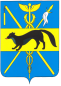 АДМИНИСТРАЦИЯБОГУЧАРСКОГО МУНИЦИПАЛЬНОГО РАЙОНАВОРОНЕЖСКОЙ ОБЛАСТИПОСТАНОВЛЕНИЕот «12» июля 2019 г. № 451г. БогучарО внесении изменений в постановление администрации Богучарского муниципального района от 04.09.2017 № 574 «Прием заявлений, постановка на учет и зачисление детей в образовательные учреждения, реализующие основную общеобразовательную программу дошкольного образования (детские сады)»В соответствии с Федеральными законами: от 29.12.2012 №273-Ф3 «Об образовании в Российской Федерации», от 06.10.2003 № 131-ФЗ «Об общих принципах организации местного самоуправления в Российской Федерации», от 27.07.2010 № 210-ФЗ «Об организации предоставления государственных и муниципальных услуг», Уставом Богучарского муниципального района Воронежской области, учитывая рекомендации, изложенные в письме Минпросвещения России от 30.05.2019 № ТС-1334/03, администрация Богучарского муниципального района ПОСТАНОВЛЯЕТ:1. Внести следующие изменения в постановление администрации Богучарского муниципального района от 04.09.2017 № 574 «Прием заявлений, постановка на учет и зачисление детей в образовательные учреждения, реализующие основную общеобразовательную программу дошкольного образования (детские сады)»:1.1. Приложение № 3 к административному регламенту по предоставлению муниципальной услуги «Прием заявлений, постановка на учет и зачисление детей в образовательные учреждения, реализующие основную общеобразовательную программу дошкольного образования (детские сады)» постановления изложить согласно приложению к настоящему постановлению.2. Контроль за исполнением настоящего постановления возложить на первого заместителя главы администрации Богучарского муниципального района – руководителя МКУ «Функциональный центр» Величенко Ю.М.Приложение к постановлению администрации Богучарского муниципального районаот 12.07.2019 № 451Переченьдокументов (сведений), подтверждающих право заявителей на внесение записи о ребенке в журнал учета детей, нуждающихся в определении в образовательные учреждения, реализующие основную общеобразовательную программу дошкольного образования, на льготных основаниях (внеочередном порядке (первоочередном), предоставляемых заявителем или получаемых в рамках межведомственного взаимодействияГлава Богучарского муниципального районаВ.В. КузнецовN п/пНаименование документаПредоставляется в случаях, если ребенок, нуждающийся в определении в ДОО1. Документы, предоставляемые заявителем1. Документы, предоставляемые заявителем1. Документы, предоставляемые заявителем1.1. Право внеочередного (первоочередное) приема для отдельных категорий граждан1.1. Право внеочередного (первоочередное) приема для отдельных категорий граждан1.1. Право внеочередного (первоочередное) приема для отдельных категорий граждан1.1.1Справка с места работыДля прокуроров (пункт 5 статьи 44 Закона Российской Федерации от 17.01.1992 № 2202-1 «О прокуратуре Российской Федерации)1.1.2Справка с места работыДля судей (пункт 3 статьи 19 Закона Российской Федерации от 26.06.1992 № 3132-1 «О статусе судей в Российской Федерации»1.1.3Справка с места работыДля сотрудников Следственного комитета Российской Федерации) часть 25 статьи 35 федерального закона от 28.12.2010 № 403-ФЗ «О Следственном комитете Российской Федерации)1.1.4.Сведения, подтверждающие факт прохождения военной службы или увольнения с военной службы военнослужащих, проходящих военную службу по контракту (Минобороны России)Сведения о прохождении военной службы по призыву (Минобороны России)Для военнослужащих, проходящих военную службу по контракту, уволенных с военной службы при достижении ими предельного возраста пребывания на военной службе, по состоянию здоровья или в связи с организационно-штатными мероприятиями (пункт 6 статьи19 Федерального закона от 27.05.1998 № 76-ФЗ «О статусе военнослужащих»1.1.5Справка с места работыДля сотрудников полиции и некоторых иных категорий указанных граждан (часть 6 статьи 46 Федерального закона от 07.02.2011 №3-ФЗ «О полиции»1.1.6Справка с места работыДля сотрудников учреждений и органов уголовно-исполнительной системы, федеральной противопожарной службы Государственной противопожарной службы, органов по контролю за оборотом наркотических средств и психотропных веществ и таможенных органов Российской Федерации и некоторых иных категорий указанных граждан (часть 14 статьи 3 Федерального закона от 30.12.2012 № 283-ФЗ «О социальных гарантиях сотрудникам некоторых федеральных органов исполнительной власти и внесении изменений в отдельные законодательные акты Российской Федерации»)1.1.7Справка с места работыДля отдельных категорий военнослужащих и сотрудников федеральных органов исполнительной власти, участвующих в выполнении задач по обеспечению безопасности и защите граждан Российской Федерации, проживающих на территориях Южной Осетии и Абхазии (пункт 4 постановления Правительства Российской Федерации от 12.08.2008 № 587 «О дополнительных мерах по усилению социальной защиты военнослужащих и сотрудников федеральных органов исполнительной власти, участвующих в выполнении задач по обеспечению безопасности и защите граждан Российской Федерации, проживающих на территориях Южной Осетии и Абхазии»)1.1.8Справка с места работыДля отдельных категорий сотрудников и военнослужащих специальных сил по обнаружению и пресечению деятельности террористических организаций и групп, их лидеров и лиц, участвующих в организации и осуществлении террористических акций на территории Северо-Кавказского региона Российской Федерации, а также сотрудников и военнослужащих Объединенной группировки войск (сил) по проведению контртеррористических операций на территории Северо-Кавказского региона Российской Федерации (пункт 14 постановления Правительства Российской Федерации от 09.02.2004 № 65 «О дополнительных гарантиях и компенсациях военнослужащим и сотрудникам федеральных органов исполнительной власти, участвующим в контртеррористических операциях и обеспечивающим правопорядок и общественную безопасность на территории Север-Кавказского региона Российской Федерации»)1.1.9.Сведения, подтверждающие гибель (смерть) сотрудника, признание без вести пропавшим при исполнении обязанностей военной службы (в том числе при выполнении контртеррористических операций) (Минобороны России)Сведения об увольнении со службы в органах внутренних дел Российской Федерации с указанием основания увольнения (МВД России)Справка, подтверждающая гибель (смерть) сотрудника МЧС России вследствие увечья или иного повреждения здоровья, полученных в связи с выполнением служебных обязанностей, либо вследствие заболевания, полученного в период прохождения службы (МЧС России)Сведения о гибели (смерти) сотрудника, в том числе признание без вести пропавшим, при исполнении обязанностей военной службы (в том числе при выполнении контртеррористических операций) (ФСБ России)Для военнослужащих, сотрудников органов внутренних дел, Государственной противопожарной службы, уголовно-исполнительной системы, непосредственно участвовавших в борьбе с терроризмом на территории Республики Дагестан и погибших (пропавших без вести), умерших, ставшими инвалидами в связи с выполнением служебных обязанностей (пункт 1 постановления Правительства Российской Федерации от 25.08.1999 № 936 «О дополнительных мерах по социальной защите членов семей военнослужащих и сотрудников органов внутренних дел, государственной противопожарной службы, уголовно-исполнительной системы, непосредственно участвовавших в борьбе с терроризмом на территории Республики Дагестан и погибших (пропавших без вести), умерших, ставших инвалидами в связи с выполнением служебных обязанностей»)1.1.10Удостоверение многодетной семьиДля детей из многодетных семей 9 подпункт «б» пункта 1 Указа Президента Российской Федерации от 05.05.1992 № 431 «О мерах по социальной поддержке семей»1.1.11Удостоверение ребенка-инвалида или справка об установлении инвалидностиУдостоверение инвалида или справка об установлении инвалидностиДля детей-инвалидов и детей, один из родителей которых является инвалидом (пункт 1 Указа Президента Российской Федерации от 02.10.1992 № 1157 «О дополнительных мерах государственной поддержки инвалидов»).